АДМИНИСТРАЦИЯ ГОРОДА БЕРДСКАПОСТАНОВЛЕНИЕ 26.07.2024           [МЕСТО ДЛЯ ШТАМПА]          № 3082/65О присвоении наименования элементу планировочной структуры - территория НСТ «Кедр», о присвоении наименования элементам улично - дорожной сети, расположенным на территории НСТ «Кедр»В соответствии с Федеральным законом от 06.10.2003 № 131-ФЗ «Об общих принципах организации местного самоуправления в Российской Федерации», руководствуясь Положением «О присвоении наименований городским объектам в городе Бердске», принятым решением Совета депутатов города Бердска от 20.04.2010 № 669, учитывая решение комиссии по топонимике от 19.07.2024 № 1 «О присвоении наименования элементу планировочной структуры территория НСТ «Кедр», о присвоении наименования элементам улично - дорожной сети, расположенным на территории НСТ «Кедр», с целью упорядочения реестра адресов объектов недвижимости города БердскаПОСТАНОВЛЯЮ:1. Элементу планировочной структуры, находящемуся по адресу: Российская Федерация, Новосибирская область, городской округ город Бердск, город Бердск, расположенному в границах кадастрового квартала 54:32:010391, присвоить наименование - территория НСТ «Кедр».2. Элементам улично – дорожной сети, расположенным на территории НСТ «Кедр», присвоить наименования согласно приложению.3. Дополнить единый реестр адресных наименований города Бердска, утвержденный постановлением администрации города Бердска от 15.02.2024 № 682/65 «Об утверждении единого реестра адресных наименований города Бердска», наименованием элемента планировочной структуры - территория НСТ «Кедр» и наименованиями элементов улично-дорожной сети, расположенных на территории НСТ «Кедр»: улица Приозерная; улица Кедровая.4. Опубликовать настоящее постановление в газете «Бердские новости», сетевом издании «VN.ru Все новости Новосибирской области» и разместить на официальном сайте администрации города Бердска.5. Контроль за исполнением настоящего постановления возложить на заместителя главы администрации по строительству Чудновца Ю.И.Глава города Бердска                                                                                    Р.В. Бурдин[МЕСТО ДЛЯ ПОДПИСИ]Т.А.ЗамулинаС.Н.Пушкарева20079ПРИЛОЖЕНИЕк постановлению администрациигорода Бердскаот _26.07.2024 №_3082/65_Элементы улично-дорожной сети, расположенные натерритории НСТ «Кедр»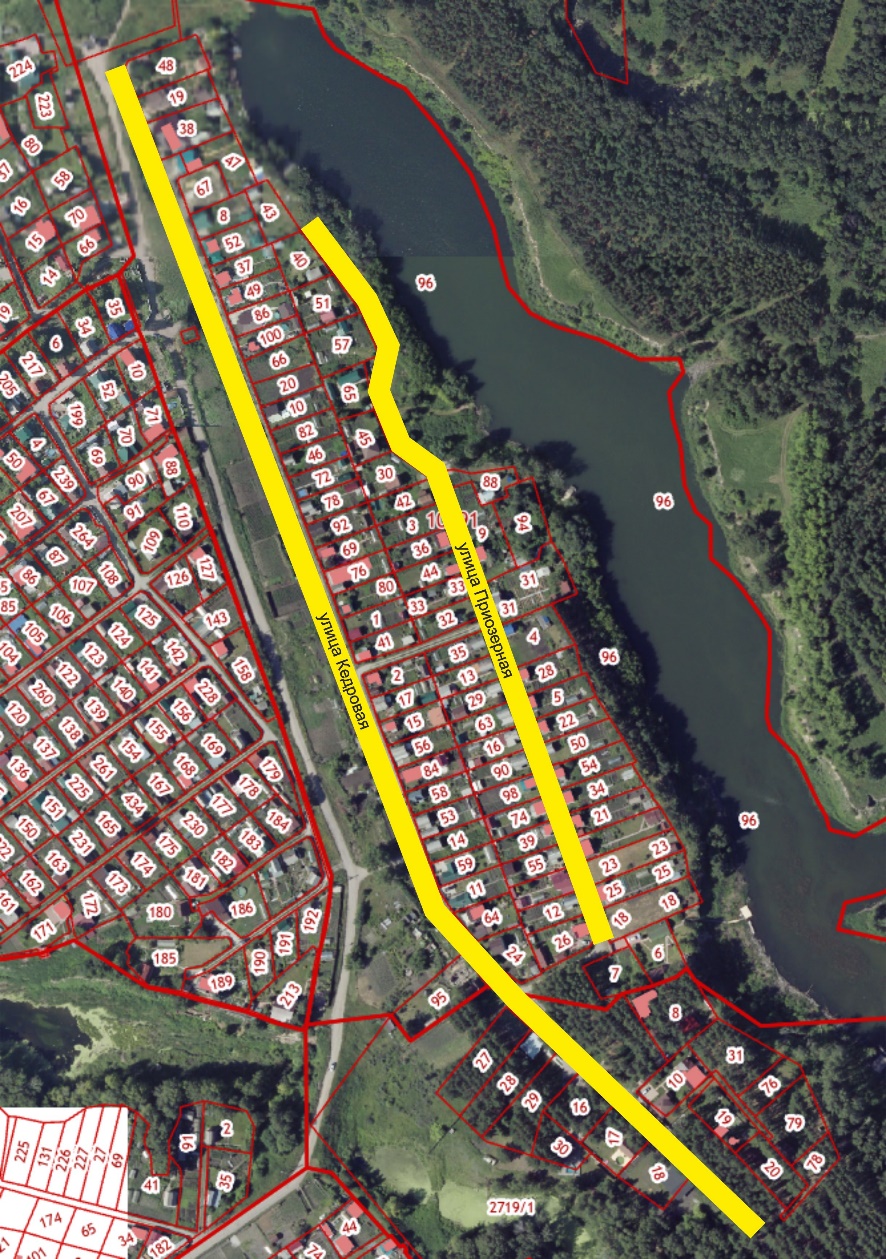 1)	Российская Федерация, Новосибирская область, городской округ город Бердск, город Бердск, территория НСТ «Кедр», улица Приозерная;2)	Российская Федерация, Новосибирская область, городской округ город Бердск, город Бердск, территория НСТ «Кедр», улица Кедровая.____________